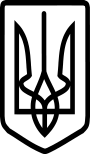 У К Р А Ї Н АВиконавчий комітет Нововолинської міської радиВолинської областіР І Ш Е Н Н Я      від  18 лютого 2021року № 62      м. НововолинськПро надання дозволу на здійснення приватизації державної двокімнатної квартири на ім’я неповнолітнього ……………..         Розглянувши заяву неповнолітнього …………….., який діє за згодою піклувальника  …………….. (рішенням виконавчого комітету Нововолинської міської ради від …………………..призначена опікуном над малолітнім ……………..), про надання дозволу на здійснення приватизації держаної двокімнатної квартири за адресою: …………….., включивши в свідоцтво про право власності неповнолітнього …………….. Враховуючи те, що даний акт захищає інтереси дитини,  керуючись ст. ст. 203, 242   Цивільного кодексу України,  ст. ст. 17,18 Закону України  «Про охорону дитинства»,                    виконавчий комітет міської радиВИРІШИВ:1. Дати дозвіл органу приватизації – ЖКО Нововолинської міської ради на здійснення приватизації держаної двокімнатної квартири за адресою:                               …………….., включивши в свідоцтво про право власності неповнолітнього ……………..2. Зобов’язати ……………..подати органу опіки та піклування копію документа про приватизацію держаної двокімнатної квартири за адресою ……………...3. Контроль за виконанням даного рішення покласти на заступника міського голови з питань діяльності виконавчих органів В. Р. Скриннік.Міський голова		                      		                              Б. С. КарпусДумич 33002